http://www.scopus.com/inward/record.url?eid=2-s2.0-77954241322&partnerID=MN8TOARS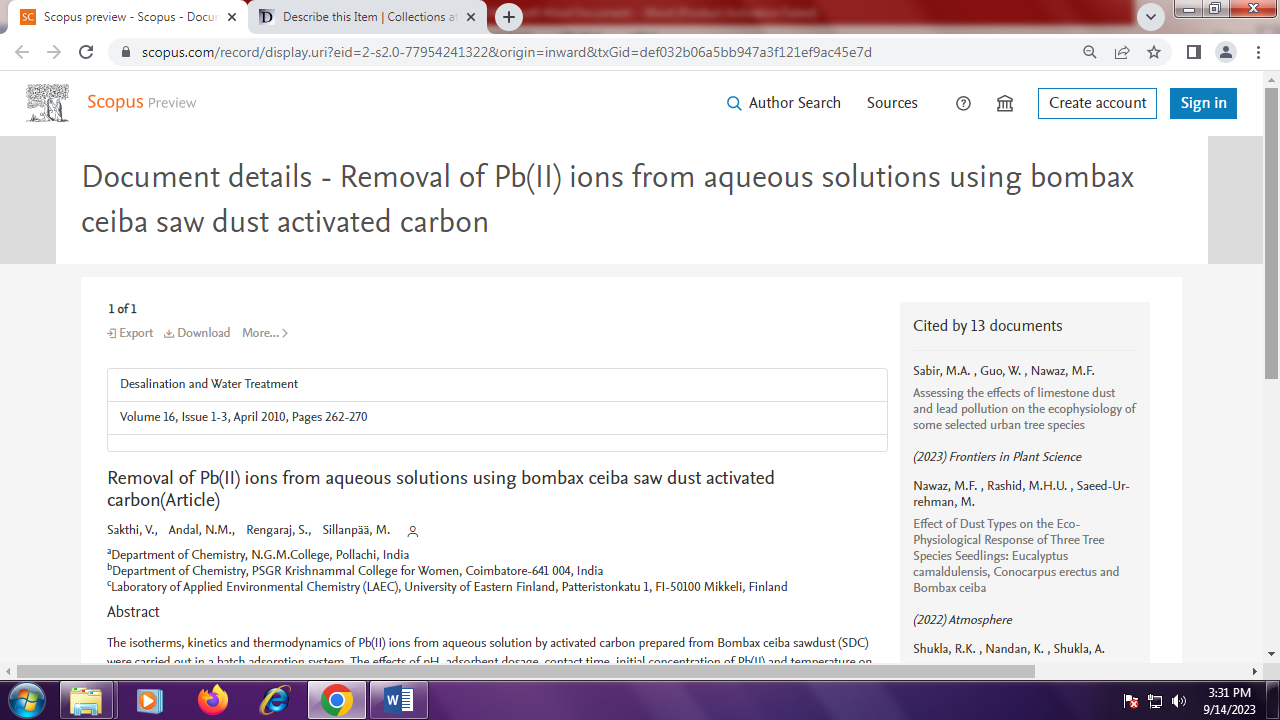 